Attach Resume if You Have One (Not Required)______ Please check if the above information is parent information.How did you hear about this audition:   ___ Facebook  ___Twitter  ___Instagram  ___ Friend___ Google Search  ___ Website Posting (which one:)  ___________________________________  ___ Other (explain:) _______________________________________________________________Review the Character Summary in the Audition Announcement and Let Us Know If You Have Any Preferences__ I wish to be considered for any role.__ I wish to be considered for any role, but have a strong preference for the roles checked below.__ I only wish/would prefer to be considered for the following roles (check):SPECIFIC ROLES___ Charles Smith   ____ Archer Brown    ____ Turkey “Guy”    ___ Clarice Bernstein   ____ Dwight Grackle Notes From You About Role Preference: Scheduling Conflicts (Please Review the Audition Announcement and Preliminary Production Calendar and Let us Know About Scheduling Conflicts)We will be scheduling a read through and some character work/scene rehearsals in late August and rehearsals will start in earnest on September 7th.  Please list any conflicts you may have between Sept. 7 thru Oct. 30th. Participation requires that there are no conflicts starting September 24 through opening weekend, or with performances.  (All actors are required to be at strike on October 30.)Please Give Us a Sense of Your Theater Background (non-required). If You Have A Theater Resume, You May Attach It in Lieu of Completing This Section. STAGE ACTING EXPERIENCE:High School	___Y ____N - Approx. Number of Productions _______College        	___Y ____N - Approx. Number of Productions _______Community 	___Y ____N - Approx. Number of Productions _______Pro (Paid)  	___Y ____N - Approx. Number of Productions _______Would you be interested in getting involved in the production if you are not cast?_______Yes		_______ No		_______ Don’t KnowPLEASE PROVIDE A BRIEF SUMMARY OF YOUR THEATER WORK (IF ANY) OVER THE PAST TWO-THREE YEARS:Permission for the use of images:  I understand that all images (still or moving) taken as part of this production may be used for promotional purposes and are the property of Providence Players of Fairfax.  Photos and video will be used for promotional purposes including online and offline communications including, but not limited to, print, email, social media, and web sites (including third-party sites).  If I am (or my child is) cast in this production, I understand that, as a condition of participation, I provide permission to Providence Players of Fairfax for their use.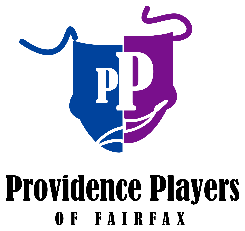  PlayersAudition Information & Form “November”Actor’s NameParent’s Name(if applicable)Mailing AddressPreferredSecondary (if so)PhoneEmail(please print legibly)